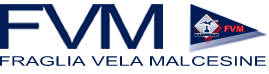 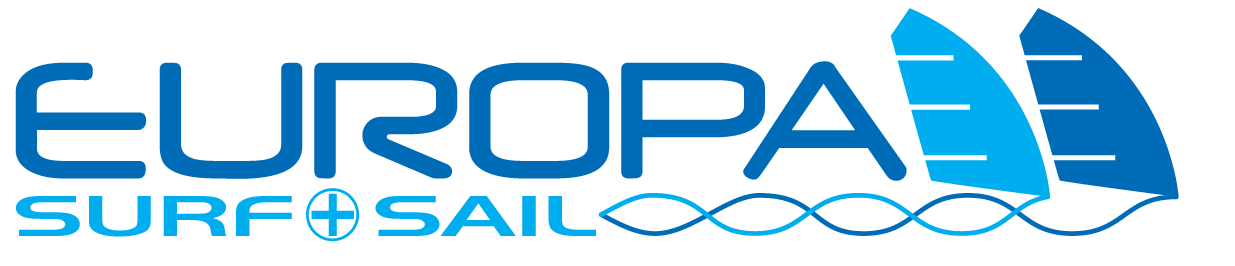 SCHEDA DI ADESIONE CORSO FORMAZIONE VELA MALCESINE (VR)  - 5 o 7 settembre 2016MODULO DA COMPILARE E RISPEDIRE VIA MAIL  AI CONTATTI QUI SOTTO RIPORTATIENTRO SABATO 3 SETTEMBRE 2016
staff@europasurfandsail.com educazionefisicaverona@gmail.comPER INFORMAZIONI Europa Surf and Sail - Tel. +39 338 6053096Prof.ssa Angela Capuzzo 	tel. 045 8086583/328.4596457Il/la sottoscritto/a: Il/la sottoscritto/a: E-mail: E-mail: Cellulare: Cellulare: Nato/a il: a:  Docente presso l’Istituto: Materia di insegnamento: Docente presso l’Istituto: Materia di insegnamento: Giornata scelta                                            ☐ lunedì 5 settembre         ☐ mercoledì 7 settembre Giornata scelta                                            ☐ lunedì 5 settembre         ☐ mercoledì 7 settembre Luogo e Data                                                                   FirmaLuogo e Data                                                                   Firma